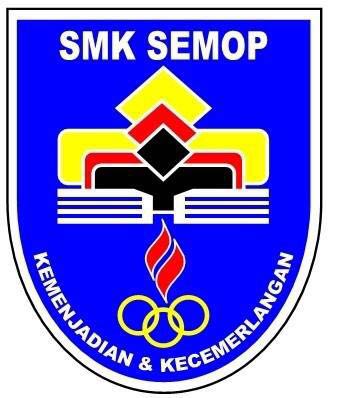 SMK SEMOPJawab semua soalan.SOALAN 11(a)	Bundarkan 254 628 kepada nilai tempat yang berikut.[3 markah]Jawapan:(b)	Hitungkan nilai[3 markah]Jawapan:(c)	(i) Rajah 1 menunjukkan enam keping kad nombor.Rajah 1	Apabila nombor-nombor itu disusun dalam tertib menaik, apakah nombor ketiga?	[2 markah]	Jawapan:	(ii) Rajah 2 menunjukkan beberapa integer.Rajah 2Hasil tambah integer dalam lajur adalah sama dengan hasil tambah integer dalam baris. Cari nilai X.[2 markah]Jawapan:SOALAN 22(a)	Rajah 3 menunjukkan urutan nombor.Rajah 3Cari nilai x dan y.[2 markah]Jawapan:(b)	Cari gandaan sepunya terkecil (GSTK) bagi 12, 15 dan 18.[3 markah]     	Jawapan:(c)	(i) Bulatkan sebutan serupa daripada senarai sebutan algebra berikut.[2 markah]	Jawapan:,  ,  ,  ,  ,  ,  ,  ,  ,  (ii)  Permudahkan ungkapan berikut:[3 markah]	Jawapan:SOALAN 33(a)	(i) Tuliskan bahagian berlorek bagi setiap rajah dalam peratusan.    [2 markah]Jawapan:a.						b.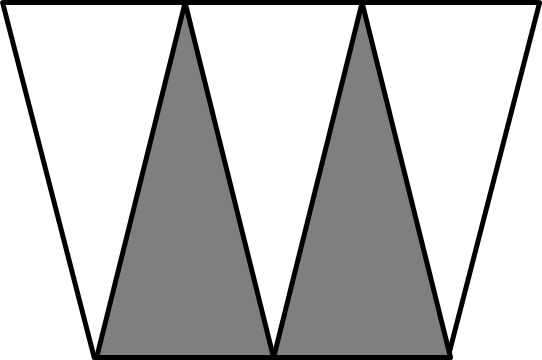 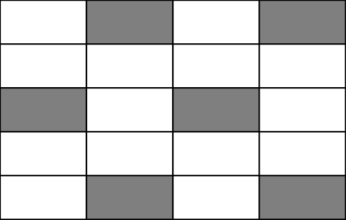 (ii) 70% daripada jumlah bilangan murid di sebuah sekolah belajar pada sesi pagi.  Bilangan murid pada sesi petang ialah 540 orang. Hitung bilangan murid pada sesi pagi.[2 markah]Jawapan: (b)	Sebuah kedai runcit menjual 1 470 kotak minuman pada bulan lepas. Bilangan minuman soya dijual dua kali ganda jualan minuman coklat dan minuman oren dijual dua kali ganda minuman soya. Berapakah bilangan kotak yang dijual bagi setiap jenis minuman?	[3 markah]Jawapan:Soya	: _______________Coklat : _______________Oren 	: _______________(c)	Sejumlah RM480 dikongsi di antara 3 orang budak lelaki mengikut nisbah 3:5:7. Cari beza jumlah wang antara bahagian terbesar dan bahagian terkecil.[3 markah]Jawapan:SOALAN 44(a)	Lengkapkan penukaran berikut.	[3 markah]	Jawapan:30 640 kg = __________ tan __________ kg1 minit 10 saat = __________ saat9:20 p.m. = Jam __________(b)	Panjang sehelai reben biru ialah 4 m 8 cm. Panjang reben biru itu adalah dua kali panjang sehelai reben kuning. Panjang sehelai reben merah adalah  daripada panjang reben kuning itu.	Hitung jumlah panjang, dalam m, reben kuning dan reben merah itu.[3 markah]Jawapan:(c)	Selesaikan operasi berikut dan isikan petak kosong dengan nombor yang betul.[4 markah]Jawapan:SOALAN 55(a)	Selesaikan setiap persamaan yang berikut:[4 markah]Jawapan:(b)	Tentukan sama ada setiap segitiga yang berikut ialah segitiga bersudut tegak atau bukan. Bulatkan jawapan yang betul.	[3 markah]	Jawapan:(c)	Rajah 4 ialah piktograf tidak lengkap yang menunjukkan bilangan kereta yang dijual dalam 4 bulan. Bilangan kereta yang dijual dalam bulan Mei tidak ditunjukkan.Rajah 4	 mewakili 40 buah kereta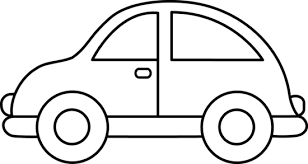 Diberi jumlah kereta yang dijual dalam tempoh 4 bulan itu ialah 680 buah. Hitung bilangan kereta yang dijual dalam bulan Mei.	[3 markah]	Jawapan:SOALAN 66(a)	Dalam Rajah 5, ABC dan DBE ialah garis lurus.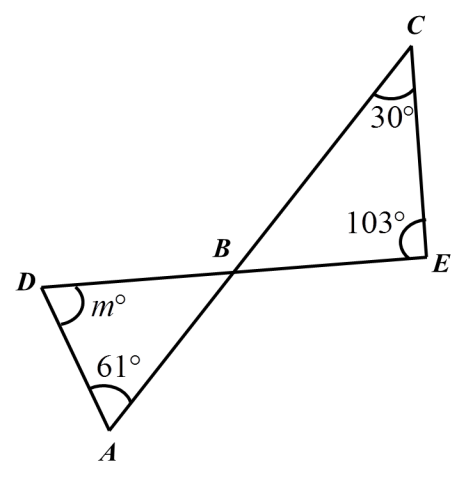 Rajah 5Carikan nilai m.[3 markah]Jawapan:(b)	Rajah 6 menunjukkan sebuah segi empat tepat, BCDE, dan sebuah segitiga bersudut tegak, ABE.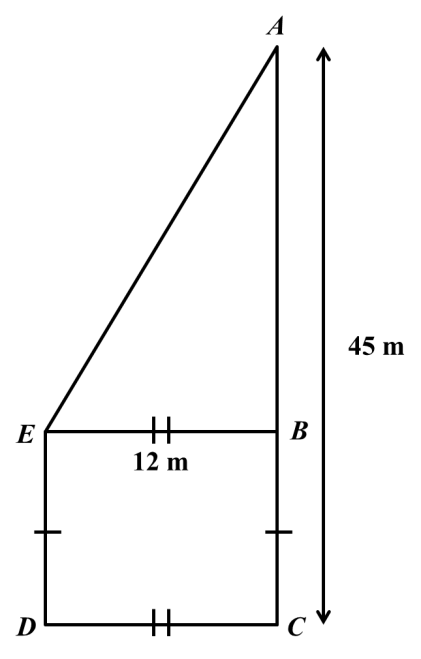 Rajah 6Jika luas segi empat itu ialah 120 m2, cari panjang, dalam m, bagi AE.[3 markah]Jawapan:(c)	Puan Husna mempunyai dua bekas berbentuk kubus, P dan Q. Isipadu P dan Q masing-masing ialah 125 cm3 dan 0.064 cm3. Cari beza dalam cm, antara panjang bekas P dan bekas Q.[4 markah]Jawapan:SOALAN 77(a)	Dengan menggunakan pembaris dan jangka lukis sahaja, bina segitiga ABC dengan AB = 4 cm, AC = 5 cm dan .[4 markah]Jawapan:(b)	Rajah 7 menunjukkan sebuah satah Cartesan.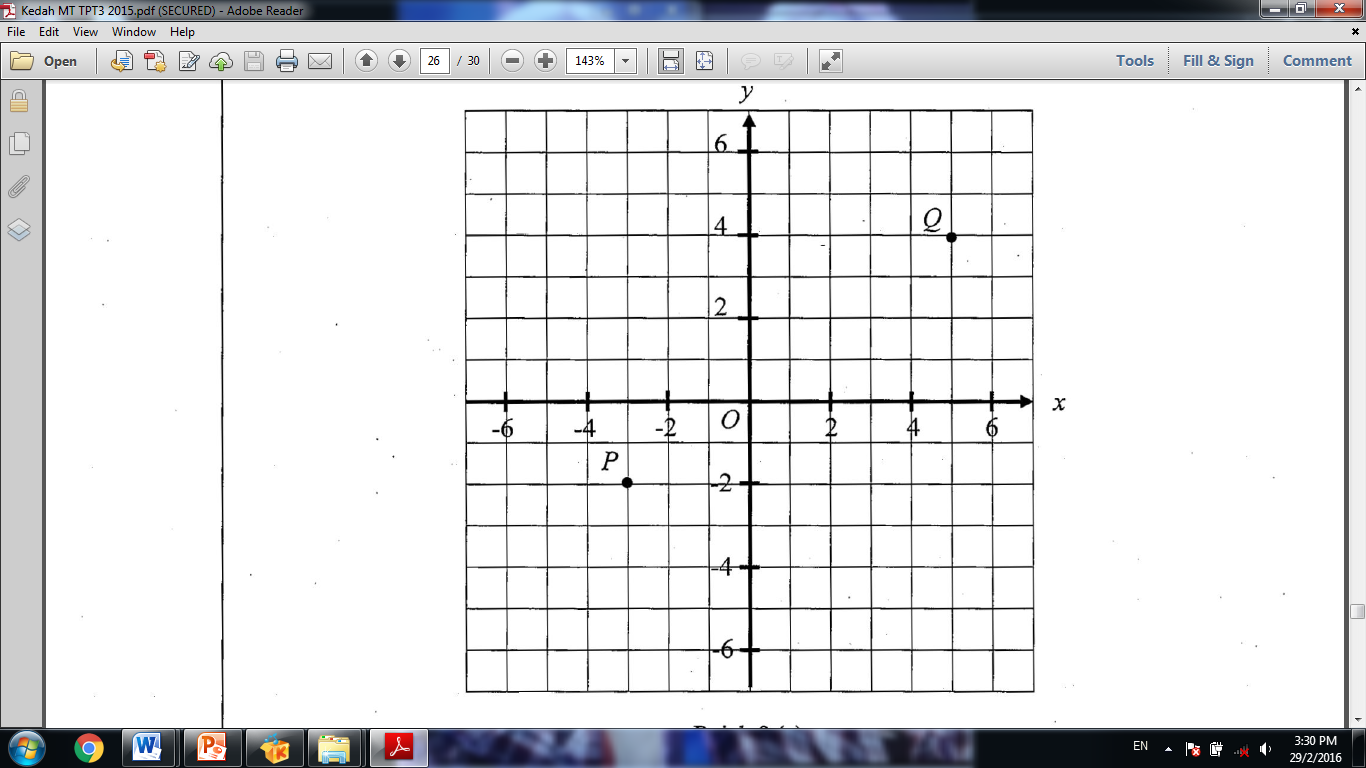 Rajah 7Tentukan koordinat titik tengah bagi garis lurus yang menghubungkan titik P dan Q.[2 markah]Jawapan:Kira panjang bagi PQ.[2 markah]Jawapan:(c)	Dalam Rajah 8, FK, EJG dan FH ialah lengkok-lengkok bagi bulatan E, F dan G masing-masing.Tandakan dengan simbol  titik persilangan yang memenuhi syarat lokus-lokus berikut:titik yang berjarak 7 cm dari garis lurus EFG dan10 cm dari titik F.[2 markah]Jawapan:Rajah 8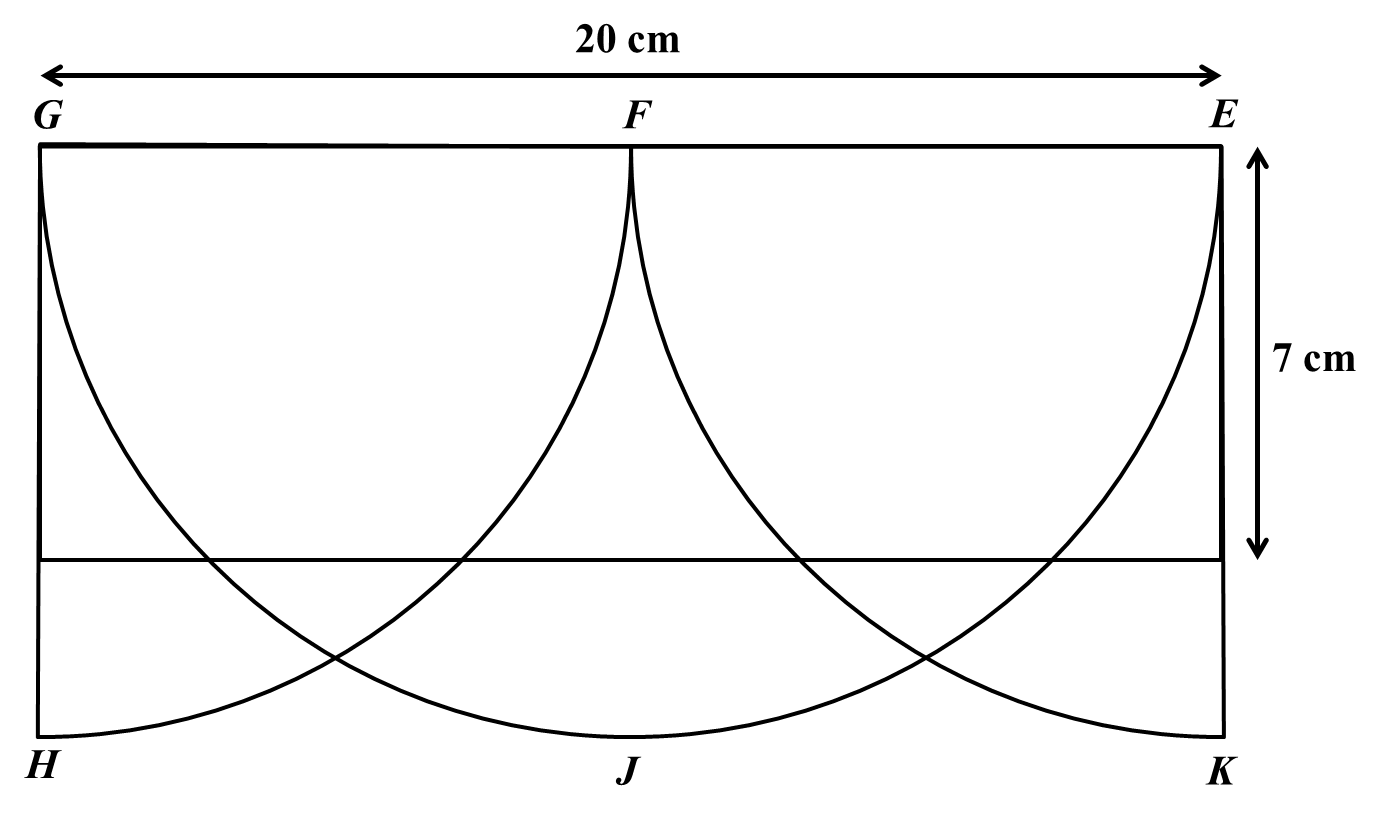 SOALAN 88(a)	Rajah 9 menunjukkan sebuah segi empat sama PQRS. PQR ialah sukuan bulatan yang berpusat di Q dan berjejari 7 cm.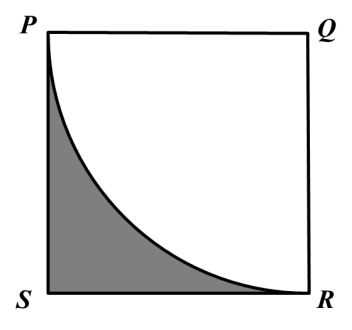 Rajah 9Hitung luas kawasan berlorek.[4 markah]Jawapan:(b)	Rajah 10 menunjukkan dua sisi empat RSTU dan R’S’T’U’, yang dilukis pada grid segi empat sama bersisi 1 unit. R’S’T’U’ ialah imej bagi RSTU di bawah penjelmaan M.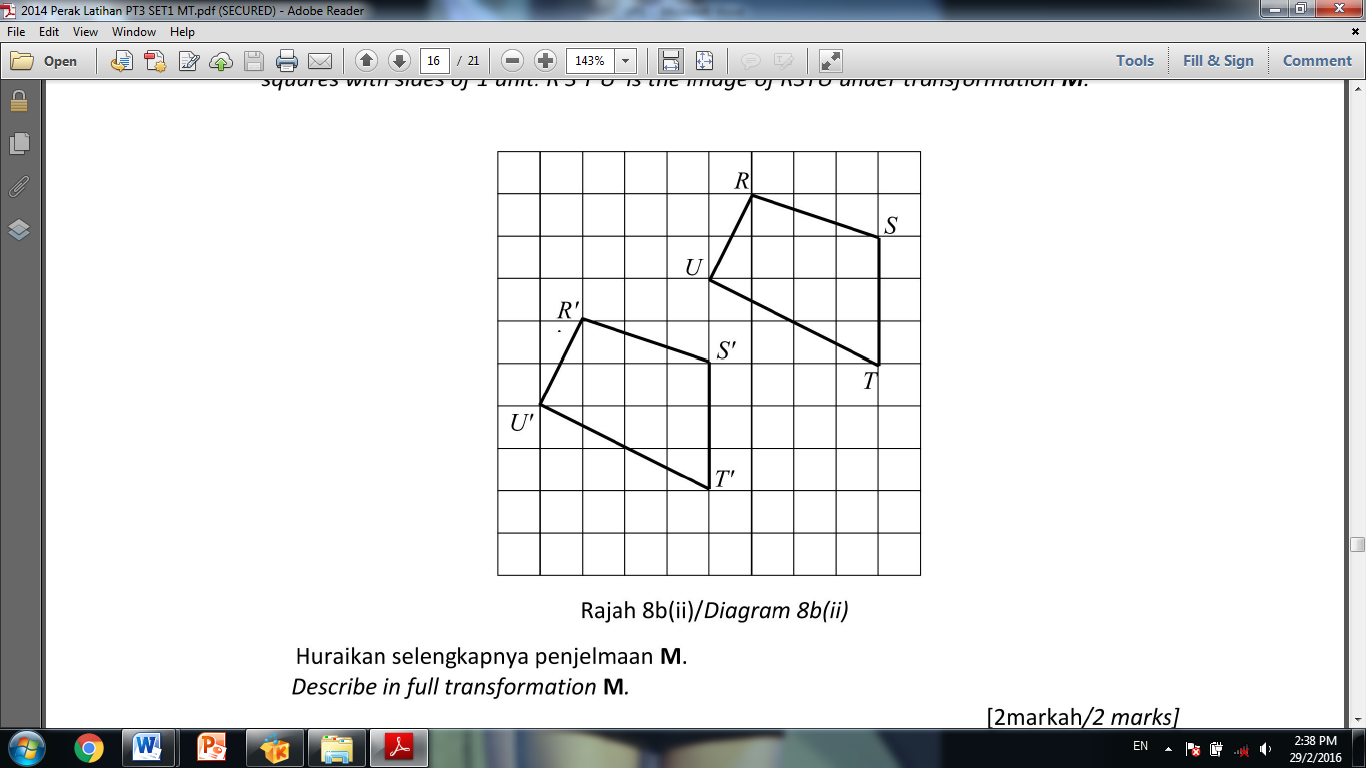 Rajah 10Huraikan selengkapnya penjelmaan M.[2 markah]Jawapan:(c)	Rajah 11 menunjukkan sebuah prisma tegak.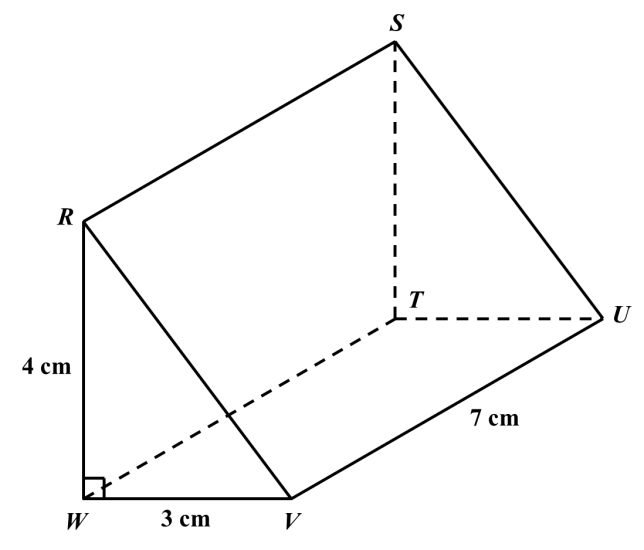 Rajah 11Hitungkan panjang, dalam cm, RV.[1 markah]Jawapan:Hitungkan luas permukaan, dalam cm2, prisma tegak itu.[3 markah]Jawapan:SOALAN 99(a)	Padankan hubungan antara sudut x dan y dalam setiap rajah yang berikut.	[3 markah]Jawapan:(b)	Dalam Rajah 12, PQR ialah garis lurus.	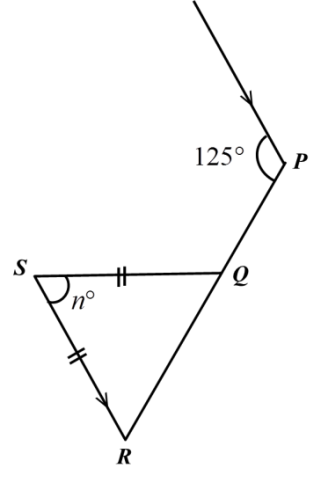 Rajah 12Cari nilai n.[3 markah]Jawapan:(c)	Dalam Rajah 13, PQR ialah segitiga sama kaki dan PRU ialah garis lurus.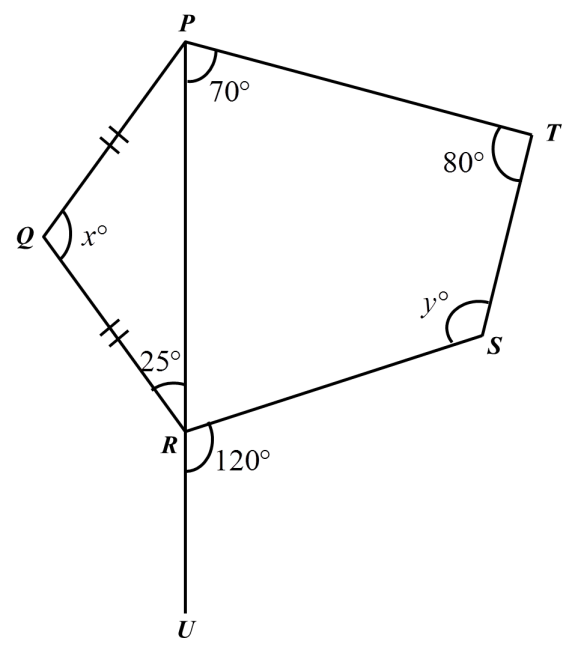 Rajah 13Cari nilai (i) x[2 markah]Jawapan:(ii) y[2 markah]Jawapan:SOALAN 1010(a)	Dalam Rajah 14, QRSTUV ialah sebuah poligon dan PQR adalah garis lurus.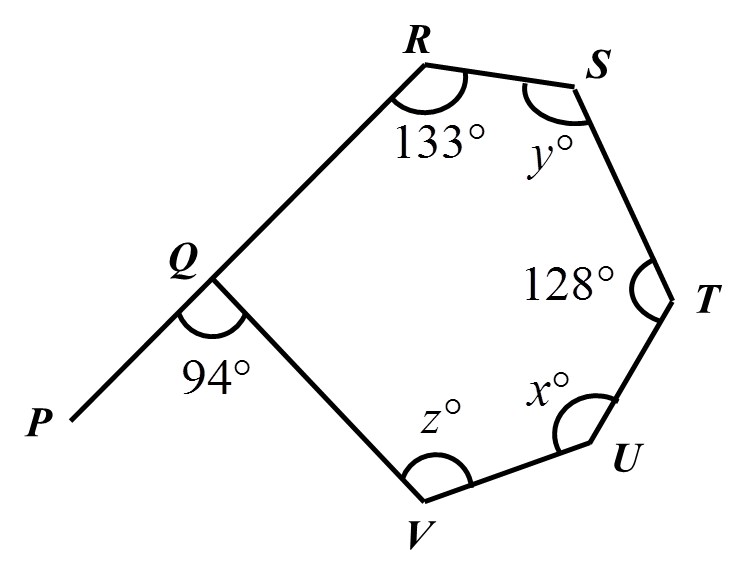 Rajah 14Cari nilai x + y + z.[3 markah]Jawapan:(b)	Rajah 15 menunjukkan sebuah bulatan dengan pusat O.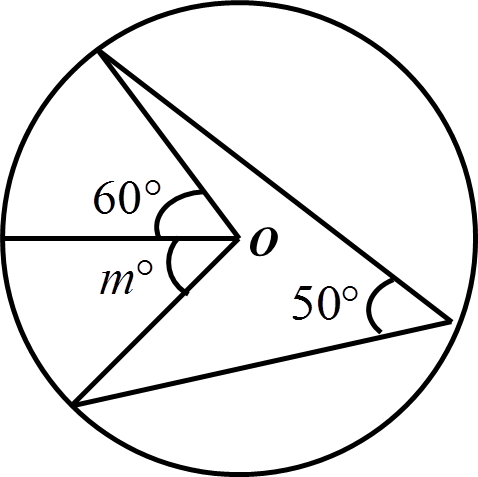 Rajah 15Cari nilai m.[3 markah]Jawapan:(c)	(i) Cari nilai r dan s dalam Rajah 16.	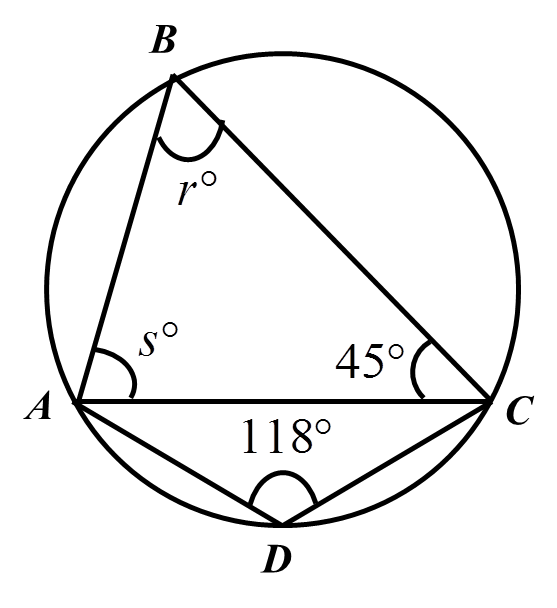 Rajah 16[2 markah]Jawapan:	(ii) Dalam Rajah 17, EFGH ialah suatu sisi empat kitaran dan GHJ ialah garis lurus.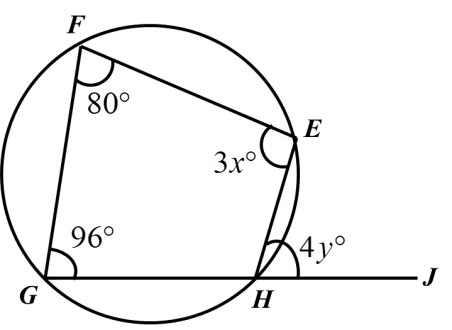 Rajah 17Cari nilai x + y.[2 markah]Jawapan:-2-70-54-3-5-62X8-39,   -31,   -24,   -18,   -13,   x,   y(i)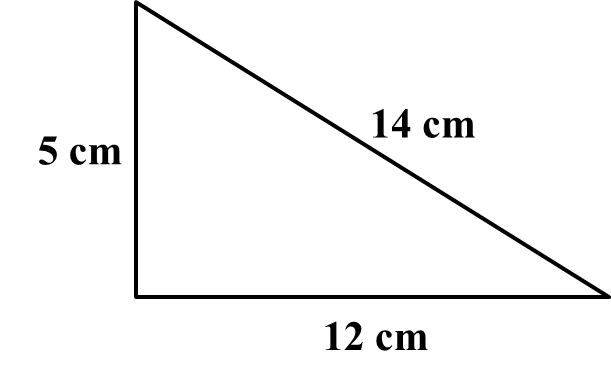 YaBukan(ii)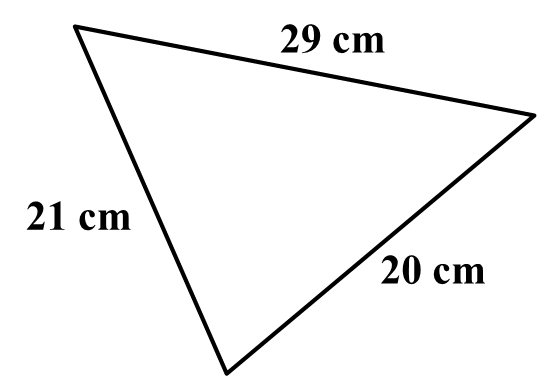 YaBukan(iii)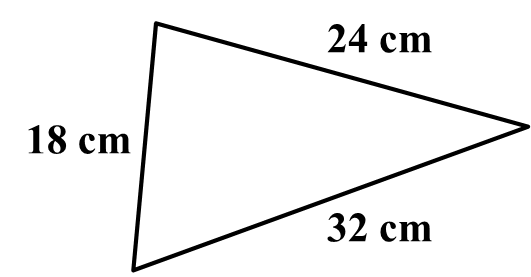 YaBukanAprilMeiJunJulai(i)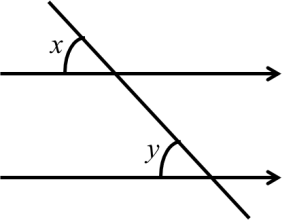 (ii)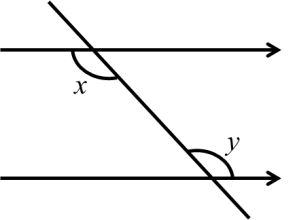 (iii)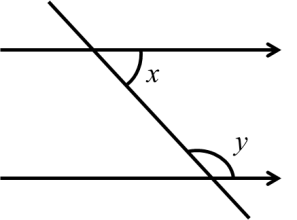 